ΣΑΒΒΑΤΟ, 08/0606:45		ΜΑΖΙ ΤΟ ΣΑΒΒΑΤΟΚΥΡΙΑΚΟ Ενημερωτική εκπομπή με τον Γιάννη Σκάλκο και την Ευριδίκη Χάντζιου10:00		ΠΑΜΕ ΑΛΛΙΩΣΕνημερωτική εκπομπή με τον Τάκη Σαράντη12:00		ΕΙΔΗΣΕΙΣ – ΑΘΛΗΤΙΚΑ – ΚΑΙΡΟΣ12:30		ΕΠΤΑΕκπομπή πολιτικής ανασκόπησης με τη Βάλια Πετούρη13:30		ΕΠΙΧΕΙΡΗΜΑΤΑ (Νέα Εκπ.)Εκπομπή για την επιχειρηματικότητα 	με τον Χρήστο Παγώνη14:30		ΕΙΚΑΣΤΙΚΟΙ (E) «Λυδία Δαμπασίνα»15:00		ΕΙΔΗΣΕΙΣ – ΑΘΛΗΤΙΚΑ – ΚΑΙΡΟΣ16:00		ΠΟΛΙΤΕΣ ΤΗΣ ΕΥΡΩΠΗΣ «Τρελό μου ενοίκιο» (Νέα Εκπ.)Ενημερωτική εκπομπή με τον Κώστα Αργυρό17:00 		ΕΛΛΗΝΙΚΗ ΤΑΙΝΙΑ «Οι δοσατζήδες»Δραματική ηθογραφία με κωμικά στοιχεία, παραγωγής 1959«Ο Γρηγόρης Πασπάτης και ο Θωμάς Καλαφάτης, φίλοι καρδιακοί, αποφασίζουν ν’ ανοίξουν δική τους επιχείρηση. Αγοράζουν εμπόρευμα από τον κύριο Γιώργο και με τη μοτοσικλέτα-πολυκατάστημα γυρίζουν την Αθήνα, πουλώντας με δόσεις. Έχουν σχεδόν ξεπουλήσει, όμως δεν έχουν ούτε μία δραχμή. Αποφασίζουν ν' αρχίσουν να μαζεύουν τις δόσεις, όμως τα πράγματα δεν είναι τόσο εύκολα όπως τα περίμεναν...»Παίζουν: Νίκος Σταυρίδης, Θανάσης Βέγγος, Αλέκα Στρατηγού, Κούλης Στολίγκας, Λέλα Πατρικίου, Γιάννης Σπαρίδης, Ράλλης Αγγελίδης, Γιώργος Ξύδης, Άλκηστις Γάσπαρη, Βίκυ Κωνσταντοπούλου, Βιολέττα Σούλη, Γιάννης Ζησιμόπουλος, Πάρις Πάππης, Δημήτρης Σημηριώτης, Κική Βυζαντίου, Καίτη Πασά, Νίτσα Σαραντοπούλου, Γιώργος Ντελέρνο, Βάσω Μπιστρούδη, Μαρίκα Μαυροπούλου, Παντελής Παλιεράκης, Μαρίκα Ξανθάκη, Γιάννης Τζοάννος, Αλίκη Ρωμανού, Αριστείδης Φέτσης, Ιωάννα Μουρούγκου, Μαρίκα Σαββοπούλου, Παναγιώτης Σερέλης, Δημήτρης Βουδούρης, Σάββας ΚαλαντζήςΣενάριο: Ναπολέων Ελευθερίου, Φωτογραφία: Θανάσης Σπηλιώτης, Παναγιώτης Ρηγίνος, Μουσική επιμέλεια: Χρήστος Μουραμπάς, Σκηνοθεσία: Βασίλης Γεωργιάδης18:30		ΕΙΚΑΣΤΙΚΟΙ (E) «Λυδία Δαμπασίνα»19:10		ΕΛΛΗΝΙΚΗ ΤΑΙΝΙΑ «Γάμος αλά ελληνικά» Κωμωδία, παραγωγής 1964«Η Μίνα είναι απόφοιτος της Σχολής Καλών Τεχνών και ονειρεύεται να γίνει μεγάλη ζωγράφος. Ο Πέτρος είναι υπάλληλος σε μια εταιρία. Θα γνωριστούν τις Αποκριές. Εκείνη ντυμένη καλόγρια κι εκείνος αρχαίος Ρωμαίος. Θα ερωτευθεί ο ένας τον άλλον, αλλά θα χαθούν. Αργότερα, θα ξαναβρεθούν, νομίζοντας πως γνωρίζονται για πρώτη φορά και παρά τις αντιρρήσεις των καταπιεστικών μανάδων τους θα παντρευτούν, χωρίς να υποψιάζονται τι εκπλήξεις που τους επιφυλάσσει ο έγγαμος βίος».Σκηνοθεσία: Βασίλης ΓεωργιάδηςΠαίζουν: Ξένια Καλογεροπούλου, Γιώργος Κωνσταντίνου, Σμάρω Στεφανίδου, Δέσπω Διαμαντίδου, Τάσος Γιαννόπουλος, Βασίλης Τριανταφυλλίδης, Κατερίνα Γώγου, Χριστόφορος Νεζερ21:00		ΚΕΝΤΡΙΚΟ ΔΕΛΤΙΟ ΕΙΔΗΣΕΩΝ – ΑΘΛΗΤΙΚΑ – ΚΑΙΡΟΣΜε την Αντριάνα Παρασκευοπούλου22:00		ΣΤΑ ΤΡΑΓΟΥΔΙΑ ΛΕΜΕ ΝΑΙ «Αφιέρωμα στο θεατρικό τραγούδι» (Νέα εκπ.)Μουσική εκπομπή με τη Ναταλία Δραγούμη και τον Μιχάλη Μαρίνο----------------------------------------------------------------------------------------------------------------01:00		ΕΛΛΗΝΙΚΗ ΤΑΙΝΙΑ «Οι δοσατζήδες»Δραματική ηθογραφία με κωμικά στοιχεία, παραγωγής 195902:30		ΕΔΩ ΠΟΥ ΤΑ ΛΕΜΕ (Νέα Εκπ.)Απογευματινό μαγκαζίνο με τη Ρένια Τσιτσιμπίκου03:30		ΠΟΛΙΤΕΣ ΤΗΣ ΕΥΡΩΠΗΣ «Τρελό μου ενοίκιο» (Νέα Εκπ.)04:30		SELFIE «Κόρινθος»Πρωτότυπο, νεανικό ταξιδιωτικό τηλεπαιχνίδι05:10		ΕΠΙΧΕΙΡΗΜΑΤΑ (Νέα Εκπ.)06:00		ΕΛΛΗΝΙΚΗ ΤΑΙΝΙΑ «Γάμος αλά ελληνικά» Κωμωδία, παραγωγής 196407:45		ΣΑΝ ΣΗΜΕΡΑ ΤΟΝ 20Ο ΑΙΩΝΑΚΥΡΙΑΚΗ, 09/0608:00		ΑΡΧΙΕΡΑΤΙΚΟ ΣΥΛΛΕΙΤΟΥΡΓΟαπό την Ιερά Μονή Αγίων Πατέρων Σχιστού Περάματος11:00		ΕΙΚΑΣΤΙΚΟΙ (E) «Λυδία Δαμπασίνα»11:30		ΜΕ ΑΡΕΤΗ ΚΑΙ ΤΟΛΜΗΕκπομπή για τις ένοπλες δυνάμεις12:00		ΕΙΔΗΣΕΙΣ – ΑΘΛΗΤΙΚΑ – ΚΑΙΡΟΣ12:45		ΣΑΝ ΣΗΜΕΡΑ ΤΟΝ 20Ο ΑΙΩΝΑ13:00		ΤΟ ΑΛΑΤΙ ΤΗΣ ΓΗΣ «Καλώς ανταμωθήκαμε!... Η μουσική παράδοση των χωριών της Κέρκυρας» (Νέα Εκπ.)Εκπομπή για την ελληνική μουσική παράδοση υπό την επιμέλεια του Λάμπρου Λιάβα15:00		ΕΙΔΗΣΕΙΣ – ΑΘΛΗΤΙΚΑ – ΚΑΙΡΟΣΜε τη Μαριάννα Πετράκη16:00		ΠΡΟΣΩΠΙΚΑ «Δήμητρα Γαλάνη: Έχω μπει στις στιγμές, στον πόνο, στη χαρά των ανθρώπων. Πως να νιώσω μόνη μου;» (Νέα Εκπ.)Με την Έλενα Κατρίτση17:00		OUT OF THE BOX (Νέα Εκπ.)17:30		ΣΑΝ ΣΗΜΕΡΑ ΤΟΝ 20Ο ΑΙΩΝΑ		18:00-20:00 	ΣΤΙΒΟΣ | ΔΙΕΘΝΕΣ ΜΙΤΙΝΓΚ - ΒΕΝΙΖΕΛΕΙΑ (ΧΑΝΙΑ) (Ζ)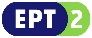 20:00		Η ΜΗΧΑΝΗ ΤΟΥ ΧΡΟΝΟΥ (E) «Βασίλης Αυλωνίτης»21:00		ΚΕΝΤΡΙΚΟ ΔΕΛΤΙΟ ΕΙΔΗΣΕΩΝ – ΑΘΛΗΤΙΚΑ – ΚΑΙΡΟΣΜε την Αντριάνα Παρασκευοπούλου22:00		ΕΛΛΗΝΙΚΗ ΤΑΙΝΙΑ «Χτυποκάρδια στο θρανίο» Αισθηματική κομεντί, παραγωγής 1963«Η Λίζα Πετροβασίλη κάνει την άρρωστη για να μην πάει σχολείο. Έτσι θα γνωρίσει και θα παντρευτεί τον καθηγητή Ιατρικής Δημήτρη Παπαδόπουλο, εγκαταλείποντας το σχολείο στην τελευταία τάξη. Οι υποχρεώσεις όμως της συζυγικής ζωής θα κάνουν τη Λίζα να νοσταλγήσει τα ανέμελα σχολικά χρόνια και θα πάρει την απόφαση να γραφτεί στην τελευταία τάξη, κρυφά από τον άντρα της. Όμως δεν τα πάει καλά στις σπουδές της και δέχεται τη βοήθεια ενός προγυμναστή, που της σύστησε ο φιλόλογός της. Σύντομα όμως, οι συχνές απουσίες της από το σπίτι κινούν τις υποψίες του συζύγου της, που νομίζει ότι τον απατάει και οι κρυφές συναντήσεις της με τον καθηγητή, που την προγυμνάζει για το σχολείο, φαίνονται να επιβεβαιώνουν τις υποψίες του. Όταν όμως καλείται ως κηδεμόνας της γυναίκας του στο σχολείο, καταλαβαίνει τι ακριβώς έχει συμβεί.»Παίζουν: Αλίκη Βουγιουκλάκη, Δημήτρης Παπαμιχαήλ, Λάμπρος Κωνσταντάρας, Καίτη Πάνου, Διονύσης Παπαγιαννόπουλος, Καίτη Λαμπροπούλου, Θόδωρος Μορίδης, Τζόλυ Γαρμπή, Γιώργος Κωνσταντίνου, Γιώργος Βελέντζας, Αλέκος Κουρής, Θόδωρος Έξαρχος, Δέσποινα Νικολαΐδου, Νίκος Νικολαΐδης, Μ. Κοτοπούλη, Μαρία Μπονέλλου κ.ά.Μουσική: Μάνος Χατζιδάκις, Σενάριο: Αλέκος Σακελλάριος, Διεύθυνση φωτογραφίας: Αριστείδης Καρύδης-Φουκς, Σκηνοθεσία: Αλέκος Σακελλάριος00:00		OUT OF THE BOX (Νέα Εκπ.)00:30		ROADS «Τα χρώματα της κοινωνίας» Β' Μέρος (Νέα Εκπ.)Εκπομπή έρευνας με τον Πάνο Χαρίτο01:30		ΠΡΟΣΩΠΙΚΑ «Δήμητρα Γαλάνη: Έχω μπει στις στιγμές, στον πόνο, στη χαρά των ανθρώπων. Πως να νιώσω μόνη μου;» (Νέα Εκπ.)02:30		ΕΔΩ ΠΟΥ ΤΑ ΛΕΜΕ (Νέα Εκπ.)Απογευματινό μαγκαζίνο με τη Ρένια Τσιτσιμπίκου03:30		ΕΝΤΟΣ ΑΤΤΙΚΗΣ «Λαύριο» (Α’ & Β΄Μέρος)04:00		ΕΛΛΗΝΙΚΗ ΤΑΙΝΙΑ «Επιχείρηση Απόλλων»Ρομαντική μουσική κομεντί, παραγωγής 1968«Ο Γερμανός πρίγκιπας Γιαν έρχεται στην Ελλάδα για διακοπές και φιλοξενείται στη θαλαμηγό μιας διάσημης πριμαντόνας. Ένα πρωινό -και παρά τις σθεναρές αντιρρήσεις της ακολουθίας του- κάνει μια βόλτα με ελικόπτερο πάνω από την Αθήνα. Στον Λυκαβηττό, διακρίνει μια πανέμορφη ξεναγό, την Έλενα, και καταγοητευμένος από τη λαμπερή παρουσία της αποφασίζει να τη γνωρίσει από κοντά, παριστάνοντας τον απλό τουρίστα...»Παίζουν: Έλενα Ναθαναήλ, Τόμας Φριτς, Αθηνόδωρος Προύσαλης, Χρήστος Τσαγανέας, Άρης Μαλλιαγρός, Γιώργος Μπάρτης, Γιάννης Παπαδόπουλος, Γιώργος Μεσσάλας, Ζαννίνο, Ευτυχία Παρθενιάδου, Κώστας Παπαχρήστος, Τάκης Γκιώκας.Σενάριο: Γιάννης Τζιώτης, Βολόντια Σεμίτγιο, Μουσική: Γιάννης Μαρκόπουλος, Βαγγέλης Παπαθανασίου, Διεύθυνση φωτογραφίας: Τόνι Φόρσμπεργκ, Σκηνικά-κοστούμια: Διονύσης Φωτόπουλος, Χορογραφία: Γιώργος Εμιρζάς, Σκηνοθεσία: Γιώργος Σκαλενάκης  05:30		ΣΑΝ ΣΗΜΕΡΑ ΤΟΝ 20Ο ΑΙΩΝΑΔΕΥΤΕΡΑ, 10/06 05:50		ΠΡΩΙΝΗ ΒΑΡΔΙΑΕνημερωτική εκπομπή με τον Μάνο Νιφλή και τον Κώστα Αλατζά09:50		ΑΠΕΥΘΕΙΑΣΕνημερωτική εκπομπή με τους Μάριον Μιχελιδάκη, Κώστα Λασκαράτο και Νίκο Μερτζάνη12:00		ΕΙΔΗΣΕΙΣ – ΑΘΛΗΤΙΚΑ – ΚΑΙΡΟΣ13:00		ΓΙΑ ΤΗΝ ΕΛΛΑΔΑΕνημερωτική εκπομπή με τον Σπύρο Χαριτάτο14:30		ΩΡΑ ΕΛΛΑΔΑΣΕνημερωτική εκπομπή με τον Νίκο Αγγελίδη15:00		ΕΙΔΗΣΕΙΣ – ΑΘΛΗΤΙΚΑ – ΚΑΙΡΟΣΜε τη Σταυρούλα Χριστοφιλέα15:55		ΑΛΛΗ ΔΙΑΣΤΑΣΗΕνημερωτική εκπομπή18:00		ΕΙΔΗΣΕΙΣ – ΑΘΛΗΤΙΚΑ – ΚΑΙΡΟΣΜε τη Βασιλική ΧαϊνάΚαι Δελτίο στη Νοηματική18:15		Ο ΚΑΙΡΟΣ ΣΤΗΝ ΩΡΑ ΤΟΥ18:30		ΣΑΝ ΣΗΜΕΡΑ ΤΟΝ 20Ο ΑΙΩΝΑ (Ε)18:45		ΜΠΡΟΣΤΑ ΣΤΑ ΓΕΓΟΝΟΤΑΕνημερωτική εκπομπή με τον Νίκο Μερτζάνη20:50		ΚΕΝΤΡΙΚΟ ΔΕΛΤΙΟ ΕΙΔΗΣΕΩΝ – ΑΘΛΗΤΙΚΑ – ΚΑΙΡΟΣΜε τη Δώρα Αναγνωστοπούλου22:00		ΣΑΝ ΜΑΓΕΜΕΝΟΙ «Ιβάνοφ» του Άντον Τσέχοφ (Νέα Εκπ.)Εκπομπή για το θέατρο με τον Γιώργο Δαράκη22:30		ΤΟ ΘΕΑΤΡΟ ΤΗΣ ΔΕΥΤΕΡΑΣ «Άννυ» του Τόμας Μίχαν«Σε ένα άθλιο ορφανοτροφείο της Νέας Υόρκης, η εντεκάχρονη Άννυ ζει μια ζωή δυστυχισμένη εξαιτίας της τυραννικής διευθύντριας. Η μικρή δραπετεύει, αλλά η μις Χάνιγκαν την επαναφέρει πίσω στην τάξη. Όλα θα αλλάξουν όταν ο μεγιστάνας κύριος Γουόρμπακς αποφασίζει να φιλοξενήσει την Άννυ τις ημέρες των Χριστουγέννων, η οποία τον γοητεύει με τον αυθορμητισμό της και εκείνος αποφασίζει να την υιοθετήσει. Οι δυσκολίες και τα προβλήματα που προκύπτουν ξεπερνιούνται και η μικρή ΑΝΝΥ βρίσκει τη σπιτική θαλπωρή και αγάπη που τόσο έχει στερηθεί».Η «ΑΝΝΥ» στηρίζεται στο αμερικάνικο κόμικ «ΑΝΝΥ, η μικρή ορφανή» που δημοσιευόταν σε συνέχειες από το 1924 στις εφημερίδες «ΝΙΟΥ ΓΙΟΡΚΣ ΝΙΟΥΣ» και «ΣΙΚΑΓΚΟ ΤΡΙΜΠΙΟΥΝ».Σκηνοθεσία: Σταμάτης Χονδρογιάννης, Μετάφραση: Μάριος Πλωρίτης, Σκηνικά: Γιώργος Ζιάκας, Κουστούμια: Χρήστος Μπρούφας, Χορογραφία: Χάρης Μανταφούνης, Μουσική: Τσάρλς Στράουζ, Τραγούδια: Μάρτιν ΣάρμινΑπόδοση τραγουδιών στα Ελληνικά: Λευτέρης Παπαδόπουλος, Διεύθυνση παραγωγής: Στέλιος ΑντωνιάδηςΠαίζουν: Μάρθα Βούρτση, Μαριάννα Τόλη, Μάρα Θρασυβουλίδου, Κώστας Πασχάλης, Γιώργος Μπάρτης, Κώστας Σιμενός, Βασίλης Παπανίκας 00:40		ΠΕΡΙΦΕΡΕΙΑ (ΕΙΔΗΣΕΙΣ ΤΗΣ ΠΕΡΙΦΕΡΕΙΑΣ ΑΠΟ ΤΗΝ ΕΡΤ3)Με τη Νίκη Χατζηδημητρίου00:50		ΣΑΝ ΣΗΜΕΡΑ ΤΟΝ 20Ο ΑΙΩΝΑ01:00		ΕΛΛΗΝΙΚΗ ΤΑΙΝΙΑ «Το γέλιο βγήκε από τον παράδεισο»Κωμωδία, παραγωγής 1963«Ο επιχειρηματίας Ξενοφών Καρύδης πασχίζει να παντρέψει τη ναζιάρα κόρη του Λίζα, που μόλις επέστρεψε από το εξωτερικό, με τον καλοσυνάτο συνεταίρο του Προκόπη, αλλά αυτός τα θαλασσώνει ελαφρώς, επιτρέποντας στη Λίζα να φλερτάρει με κάποιον τύπο, ο οποίος επίσης επέστρεψε στην Ελλάδα προσφάτως. Ο πατέρας της, με τη βοήθεια του Προκόπη, διαδίδει ότι η «περίφημη» σταρ του σινεμά Γκιζέλα Ντάλι ήταν ερωμένη του Προκόπη – πράγμα που τον καθιστά περιζήτητο μεταξύ των γυναικών, αφού ακόμα και η «ποζάτη» Λίζα πιστεύει το παραμύθι. Το όλο σχέδιο φαίνεται να εξελίσσεται καλά, μέχρις ότου καταφτάνει η Γκιζέλα Ντάλι αυτοπροσώπως, πληροφορούμενη τις περίεργες φήμες, ο δε ζηλιάρης αρραβωνιαστικός της Βρασίδας ζητάει το λόγο από τον Προκόπη. Δίνονται οι απαραίτητες εξηγήσεις και η όλη παρεξήγηση λύνεται ως συνήθως, τα πράγματα πάνε κατ’ ευχήν και ο Προκόπης παντρεύεται τελικά τη Λίζα.Παίζουν: Γιώργος Κωνταντίνου, Διονύσης Παπαγιαννόπουλος, Μαρίκα Νέζερ, Νίκος Ρίζος, Βούλα Αβραμίδου, Ρένα Γαλάνη, Γκιζέλα ΝτάλιΣενάριο: Γιώργος ΠαπακώσταςΔιεύθυνση φωτογραφίας: Νίκος Μήλας, Σκηνοθεσία: Γιώργος Παπακώστας02:30		ΩΡΑ ΕΛΛΑΔΑΣ (Επανάληψη ημέρας)03:00		ΟΙ ΔΡΟΜΟΙ ΤΗΣ ΑΝΑΠΤΥΞΗΣ «Ακρόπολη: Έργα συντήρησης και αποκατάστασης»04:00		ΣΚΙΤΣΟΓΡΑΦΟΙ-ΓΕΛΟΙΟΓΡΑΦΟΙ (E) «Γιάννης Λογοθέτης»Σειρά ντοκιμαντέρ04:30		ΤΕΧΝΗ ΚΑΙ ΠΟΛΙΤΙΣΜΟΣ «Οι δύο στρατηγοί και οι δύο λαβύρινθοι» (Ε)-----------------------------------------------------------------------------------------------------------------05:00		ΣΑΝ ΜΑΓΕΜΕΝΟΙ «Ιβάνοφ» του Άντον Τσέχοφ (Νέα Εκπ.)05:30		ΣΑΝ ΣΗΜΕΡΑ ΤΟΝ 20Ο ΑΙΩΝΑ ΤΡΙΤΗ, 11/0605:50		ΠΡΩΙΝΗ ΒΑΡΔΙΑΕνημερωτική εκπομπή με τον Μάνο Νιφλή και τον Κώστα Αλατζά09:50		ΑΠΕΥΘΕΙΑΣΕνημερωτική εκπομπή με τους Μάριον Μιχελιδάκη, Κώστα Λασκαράτο και Νίκο Μερτζάνη12:00		ΕΙΔΗΣΕΙΣ – ΑΘΛΗΤΙΚΑ – ΚΑΙΡΟΣ13:00		ΓΙΑ ΤΗΝ ΕΛΛΑΔΑ ...Ενημερωτική εκπομπή με τον Σπύρο Χαριτάτο14:30		ΩΡΑ ΕΛΛΑΔΑΣΕνημερωτική εκπομπή με τον Νίκο Αγγελίδη15:00		ΕΙΔΗΣΕΙΣ – ΑΘΛΗΤΙΚΑ – ΚΑΙΡΟΣΜε τη Σταυρούλα Χριστοφιλέα15:55		ΑΛΛΗ ΔΙΑΣΤΑΣΗΕνημερωτική εκπομπή18:00		ΕΙΔΗΣΕΙΣ – ΑΘΛΗΤΙΚΑ – ΚΑΙΡΟΣΜε τη Βασιλική ΧαϊνάΚαι Δελτίο στη Νοηματική18:15		Ο ΚΑΙΡΟΣ ΣΤΗΝ ΩΡΑ ΤΟΥ18:30		ΣΑΝ ΣΗΜΕΡΑ ΤΟΝ 20Ο ΑΙΩΝΑ (Ε)18:45		ΜΠΡΟΣΤΑ ΣΤΑ ΓΕΓΟΝΟΤΑΕνημερωτική εκπομπή με τον Νίκο Μερτζάνη20:50		ΚΕΝΤΡΙΚΟ ΔΕΛΤΙΟ ΕΙΔΗΣΕΩΝ – ΑΘΛΗΤΙΚΑ – ΚΑΙΡΟΣΜε τη Δώρα Αναγνωστοπούλου22:00		ART WEEK «Nalyssa Green - Μαρίνα Σάττι - Θοδωρής Βουτσικάκης» (Νέα εκπ.)Πολιτιστική ενημερωτική εκπομπή με τη Λένα Αρώνη23:00		ΕΛΛΗΝΙΚΗ ΤΑΙΝΙΑ «Ευτυχώς τρελάθηκα»Έτος παραγωγής: 1966«O Xαρίλαος Mαραζιώτης χρωστά τόσα χρήματα, που αναγκάζεται να παραστήσει τον τρελό και να κλειστεί σε φρενοκομείο, για να γλιτώσει από τα χρέη και τις γυναίκες που τον καταδιώκουν. Τότε μόνο οι δανειστές και οι διώκτες του αλλάζουν στάση κι έτσι ο Χαρίλαος καταφέρνει και να γλιτώσει τη φυλακή και να παντρευτεί την αγαπημένη του».Παίζουν: Νίκος Σταυρίδης, Γκέλυ Μαυροπούλου, Θανάσης Βέγγος, Μάρθα Καραγιάννη, Περικλής Χριστοφορίδης Σενάριο: Γιώργος Λαζαρίδης, Σκηνοθεσία: Κώστας Ανδρίτσος00:30		ΠΕΡΙΦΕΡΕΙΑ (ΕΙΔΗΣΕΙΣ ΤΗΣ ΠΕΡΙΦΕΡΕΙΑΣ ΑΠΟ ΤΗΝ ΕΡΤ3)Με τη Νίκη Χατζηδημητρίου00:40		Η ΓΕΝΝΗΤΡΙΑ - μικροΦΙΛΜ  (E)01:00		ΣΚΙΤΣΟΓΡΑΦΟΙ-ΓΕΛΟΙΟΓΡΑΦΟΙ (E) «Ανδρέας Πετρουλάκης»01:30		ART WEEK «Nalyssa Green - Μαρίνα Σάττι - Θοδωρής Βουτσικάκης» (Νέα εκπ.)Πολιτιστική ενημερωτική εκπομπή με τη Λένα Αρώνη02:30		ΩΡΑ ΕΛΛΑΔΑΣ (Επανάληψη ημέρας)03:00		ΤΕΧΝΗ ΚΑΙ ΠΟΛΙΤΙΣΜΟΣ «Νίκος Σκαλκώτας 1904-1949-Σαράντα χρόνια απ' το θάνατό του»(Ε)-----------------------------------------------------------------------------------------------------------------03:45		Η ΓΕΝΝΗΤΡΙΑ - μικροΦΙΛΜ  (E)04:00		ΕΛΛΗΝΙΚΗ ΤΑΙΝΙΑ «Ευτυχώς τρελάθηκα»Έτος παραγωγής: 196605:30		ΣΑΝ ΣΗΜΕΡΑ ΤΟΝ 20Ο ΑΙΩΝΑ ΤΕΤΑΡΤΗ, 12/06 05:50		ΠΡΩΙΝΗ ΒΑΡΔΙΑΕνημερωτική εκπομπή με τον Μάνο Νιφλή και τον Κώστα Αλατζά09:50		ΑΠΕΥΘΕΙΑΣΕνημερωτική εκπομπή με τους Μάριον Μιχελιδάκη, Κώστα Λασκαράτο και Νίκο Μερτζάνη12:00		ΕΙΔΗΣΕΙΣ – ΑΘΛΗΤΙΚΑ – ΚΑΙΡΟΣ13:00		ΓΙΑ ΤΗΝ ΕΛΛΑΔΑ ...Ενημερωτική εκπομπή με τον Σπύρο Χαριτάτο14:30		ΩΡΑ ΕΛΛΑΔΑΣΕνημερωτική εκπομπή με τον Νίκο Αγγελίδη15:00		ΕΙΔΗΣΕΙΣ – ΑΘΛΗΤΙΚΑ – ΚΑΙΡΟΣΜε τη Σταυρούλα Χριστοφιλέα15:55		ΑΛΛΗ ΔΙΑΣΤΑΣΗΕνημερωτική εκπομπή	18:00-20:00   	ΣΤΙΒΟΣ | WOMEN GALA (ΦΙΛΟΘΕΗ)  (Ζ)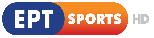 20:00		ΣΚΙΤΣΟΓΡΑΦΟΙ-ΓΕΛΟΙΟΓΡΑΦΟΙ (E) «Ηλίας Μακρής»Σειρά ντοκιμαντέρ20:30		ΣΑΝ ΣΗΜΕΡΑ ΤΟΝ 20Ο ΑΙΩΝΑ (Ε)20:50		ΚΕΝΤΡΙΚΟ ΔΕΛΤΙΟ ΕΙΔΗΣΕΩΝ – ΑΘΛΗΤΙΚΑ – ΚΑΙΡΟΣΜε τη Δώρα Αναγνωστοπούλου22:00		ΕΛΛΗΝΙΚΗ ΤΑΙΝΙΑ «Το παραστράτημα μιας αθώας»Δραματική, παραγωγής 1959 «Η φτωχή 18χρονη Φανή συνδέεται αισθηματικά με το Νάσο. Όταν εκείνος την εγκαταλείπει, η κοπέλα δέχεται να παντρευτεί τον Αλέξη, έναν πολύ μεγαλύτερό της πλούσιο πολιτικό μηχανικό. Μετά τη γέννηση του παιδιού τους όμως, επιστρέφει στην Ελλάδα μια φίλη του συζύγου της, η οποία καταφέρνει να τον κάνει να πιστέψει πως η Φανή τον απατά κι εκείνος τη διώχνει από το σπίτι. Ο Δημήτρης, ο οποίος είναι ερωτευμένος μαζί της, την βοηθά να βρει δουλειά σε μια εταιρία. Λίγο καιρό αργότερα, ετοιμάζονται να παντρευτούν, αλλά μια βαριά αρρώστια του παιδιού της θα την επανασυνδέσει για πάντα με τον Αλέξη».Η ταινία προβλήθηκε τη σαιζόν 1958-1959 και έκοψε 19.588 εισιτήρια. Ήρθε στην 22η θέση σε 51 ταινίες. 23:30		ΕΠΙ ΤΩΝ ΟΡΕΩΝ (E) «Το στεφάνι των βουνών»00:00		ΠΕΡΙΦΕΡΕΙΑ (ΕΙΔΗΣΕΙΣ ΤΗΣ ΠΕΡΙΦΕΡΕΙΑΣ ΑΠΟ ΤΗΝ ΕΡΤ3)Με τη Νίκη Χατζηδημητρίου00:15		Η ΑΥΛΗ ΤΩΝ ΧΡΩΜΑΤΩΝ (ΝΕΟΣ ΚΥΚΛΟΣ) «“Το πάθος και το λάθος” - Αφιέρωμα στο βιβλίο του Θανάση Γιώγλου"»Μουσική εκπομπή με την Αθηνά Καμπάκογλου02:00		ΣΚΙΤΣΟΓΡΑΦΟΙ-ΓΕΛΟΙΟΓΡΑΦΟΙ (E) «Ηλίας Μακρής»Σειρά ντοκιμαντέρ02:30		ΩΡΑ ΕΛΛΑΔΑΣ (Επανάληψη ημέρας)03:00		ΣΤΑ ΑΚΡΑ «Ανδρέας Μανωλικάκης» (Νέα Εκπ.)-----------------------------------------------------------------------------------------------------------------04:00		ΕΛΛΗΝΙΚΗ ΤΑΙΝΙΑ «Το παραστράτημα μιας αθώας»Δραματική, παραγωγής 1959 05:30		ΣΑΝ ΣΗΜΕΡΑ ΤΟΝ 20Ο ΑΙΩΝΑΠΕΜΠΤΗ 13/0605:50		ΠΡΩΙΝΗ ΒΑΡΔΙΑΕνημερωτική εκπομπή με τον Μάνο Νιφλή και τον Κώστα Αλατζά09:50		ΑΠΕΥΘΕΙΑΣΕνημερωτική εκπομπή με τους Μάριον Μιχελιδάκη, Κώστα Λασκαράτο και Νίκο Μερτζάνη12:00		ΕΙΔΗΣΕΙΣ – ΑΘΛΗΤΙΚΑ – ΚΑΙΡΟΣ13:00		ΓΙΑ ΤΗΝ ΕΛΛΑΔΑ ...Ενημερωτική εκπομπή με τον Σπύρο Χαριτάτο14:30		ΩΡΑ ΕΛΛΑΔΑΣΕνημερωτική εκπομπή με τον Νίκο Αγγελίδη15:00		ΕΙΔΗΣΕΙΣ – ΑΘΛΗΤΙΚΑ – ΚΑΙΡΟΣΜε τη Σταυρούλα Χριστοφιλέα15:55		ΑΛΛΗ ΔΙΑΣΤΑΣΗΕνημερωτική εκπομπή18:00		ΕΙΔΗΣΕΙΣ – ΑΘΛΗΤΙΚΑ – ΚΑΙΡΟΣΜε τη Βασιλική ΧαϊνάΚαι Δελτίο στη Νοηματική18:15		Ο ΚΑΙΡΟΣ ΣΤΗΝ ΩΡΑ ΤΟΥ18:30		ΣΑΝ ΣΗΜΕΡΑ ΤΟΝ 20Ο ΑΙΩΝΑ (Ε)18:45		ΜΠΡΟΣΤΑ ΣΤΑ ΓΕΓΟΝΟΤΑ  Ενημερωτική εκπομπή με τον Νίκο Μερτζάνη20:50		ΚΕΝΤΡΙΚΟ ΔΕΛΤΙΟ ΕΙΔΗΣΕΩΝ – ΑΘΛΗΤΙΚΑ – ΚΑΙΡΟΣΜε τη Δώρα Αναγνωστοπούλου22:00		ΕΛΛΗΝΙΚΗ ΣΕΙΡΑ «Η ΖΩΗ ΕΝ ΤΑΦΩ» Επ. 16ο (Τελευταίο επεισόδιο)Τηλεοπτική μεταφορά του αντιπολεμικού μυθιστορήματος του Στράτη Μυριβήλη22:50		Η ΑΥΛΗ ΤΩΝ ΧΡΩΜΑΤΩΝ «Αφιέρωμα στην παραδοσιακή και βυζαντινή μουσική με την Νεκταρία Καραντζή» (Νέα Εκπ.)Μουσική εκπομπή με την Αθηνά Καμπάκογλου00:40		ΠΕΡΙΦΕΡΕΙΑ (ΕΙΔΗΣΕΙΣ ΤΗΣ ΠΕΡΙΦΕΡΕΙΑΣ ΑΠΟ ΤΗΝ ΕΡΤ3)Με τη Νίκη Χατζηδημητρίου00:50		ΕΠΙ ΤΩΝ ΟΡΕΩΝ (E) «Το γαλάζιο των λιμνών»01:15		ΕΛΛΗΝΙΚΗ ΤΑΙΝΙΑ «Όταν λείπει η γάτα»Κωμωδία, παραγωγής 1962. «Η οικογένεια του εφοπλιστή Ζέμπερη αποφασίζει να φύγει για μια μικρή κρουαζιέρα. Τότε το υπηρετικό προσωπικό, η Μαριγώ, η Έλλη και ο Λουκάς, βρίσκει την ευκαιρία να ζήσει για μια βραδιά τη «μεγάλη ζωή», πηγαίνοντας στα μπουζούκια. Ένας πλούσιος θαμώνας του κέντρου γοητεύεται από την Έλλη και, πιστεύοντας πως είναι η κόρη του εφοπλιστή, παριστάνει τον τραγουδιστή του κέντρου για να την κατακτήσει...»Σκηνοθεσία: Αλέκος Σακελλάριος, Σενάριο: Αλέκος Σακελλάριος, Χρήστος Γιαννακόπουλος, Διεύθυνση φωτογραφίας: Νίκος Γαρδέλης, Μουσική: Γιώργος ΜουζάκηςΠαίζουν: Βασίλης Αυλωνίτης, Ρένα Βλαχοπούλου, Φλωρέτα Ζάννα, Ανδρέας Ντούζος, Νίκη Λινάρδου, Γιάννης Βογιατζής, Γιώργος Γαβριηλίδης, Νίκος Ρίζος, Μαρίκα Κρεββατά, Σταύρος Παράβας, Σωκράτης Κορρές, Δημήτρης Βορρές, Γιώργος Ξύδης, Κώστας Μποζώνης. 02:30		ΩΡΑ ΕΛΛΑΔΑΣ (Επανάληψη ημέρας)03:00		ΤΕΧΝΗ ΚΑΙ ΠΟΛΙΤΙΣΜΟΣ «Προβλήματα μετάφρασης - Ο Γιώργος Χατζάκης και ο σπαραγμός της ύπαρξης» (Ε)04:00		Η ΖΩΗ ΕΙΝΑΙ ΣΤΙΓΜΕΣ (Νέα Εκπ.)Με τον Ανδρέα Ροδίτη05:00		ΣΚΙΤΣΟΓΡΑΦΟΙ-ΓΕΛΟΙΟΓΡΑΦΟΙ (E) «Μιχάλης Κουντούρης» 05:30		ΣΑΝ ΣΗΜΕΡΑ ΤΟΝ 20Ο ΑΙΩΝΑ (Ε)ΠΑΡΑΣΚΕΥΗ, 14/0605:50		ΠΡΩΙΝΗ ΒΑΡΔΙΑΕνημερωτική εκπομπή με τον Μάνο Νιφλή και τον Κώστα Αλατζά09:50		ΑΠΕΥΘΕΙΑΣΕνημερωτική εκπομπή με τους Μάριον Μιχελιδάκη, Κώστα Λασκαράτο και Νίκο Μερτζάνη12:00		ΕΙΔΗΣΕΙΣ – ΑΘΛΗΤΙΚΑ – ΚΑΙΡΟΣ13:00		ΓΙΑ ΤΗΝ ΕΛΛΑΔΑ ...Ενημερωτική εκπομπή με τον Σπύρο Χαριτάτο14:30		ΩΡΑ ΕΛΛΑΔΑΣΕνημερωτική εκπομπή με τον Νίκο Αγγελίδη15:00		ΕΙΔΗΣΕΙΣ – ΑΘΛΗΤΙΚΑ – ΚΑΙΡΟΣΜε τη Σταυρούλα Χριστοφιλέα15:55		ΑΛΛΗ ΔΙΑΣΤΑΣΗΕνημερωτική εκπομπή18:00		ΕΙΔΗΣΕΙΣ – ΑΘΛΗΤΙΚΑ – ΚΑΙΡΟΣΜε τη Βασιλική ΧαϊνάΚαι Δελτίο στη Νοηματική18:15		Ο ΚΑΙΡΟΣ ΣΤΗΝ ΩΡΑ ΤΟΥ18:30		ΣΑΝ ΣΗΜΕΡΑ ΤΟΝ 20Ο ΑΙΩΝΑ (Ε)18:45		ΜΠΡΟΣΤΑ ΣΤΑ ΓΕΓΟΝΟΤΑΕνημερωτική εκπομπή με τον Νίκο Μερτζάνη20:50		ΚΕΝΤΡΙΚΟ ΔΕΛΤΙΟ ΕΙΔΗΣΕΩΝ – ΑΘΛΗΤΙΚΑ – ΚΑΙΡΟΣΜε τη Δώρα Αναγνωστοπούλου22:00		ΑΝΤΙΔΡΑΣΤΗΡΙΟ «“CoΟpen Air Festival” για τη δικτύωση των συνεργατικών εγχειρημάτων» (Ε)Εκπομπή κοινωνικής & πολιτικοοικονομικής έρευνας με τον Πάνο Κάσαρη και τον Στέλιο Νικητόπουλο22:50		ΣΥΓΧΡΟΝΟΙ ΠΑΡΑΔΟΣΙΑΚΟΙ ΜΟΥΣΙΚΟΙ «Καντινέλια»Σειρά μουσικών ντοκιμαντέρ 23:45		ΠΕΡΙΦΕΡΕΙΑ (ΕΙΔΗΣΕΙΣ ΤΗΣ ΠΕΡΙΦΕΡΕΙΑΣ ΑΠΟ ΤΗΝ ΕΡΤ3)Με τη Νίκη Χατζηδημητρίου00:00		ΕΛΛΗΝΙΚΗ ΤΑΙΝΙΑ «Κάτω οι άνδρες»«Ο Πελοπίδας και η γυναίκα του Πελαγία δέχονται την επίσκεψη της φουριόζας κόρης τους Ντόρας, η οποία τους ανακοινώνει ότι χωρίζει τον άντρα της Χάρη. Πριν προλάβουν να συνέλθουν από το σοκ, εισβάλλει και η άλλη κόρη τους, η Γιούλη, και τους ανακοινώνει ότι και αυτή χωρίζει. Αιτία για όλα αυτά είναι η νεόκοπη μόδα της μίνι φούστας, καθότι οι μεν γυναίκες διεκδικούν την ελευθερία επιλογής του τρόπου ντυσίματος, οι άντρες όμως δεν αποδέχονται το μίνι…»Σκηνοθεσία: Μιχάλης Νικολόπουλος, Σενάριο: Νάσος Οικονομόπουλος, Δημήτρης ΚαψήςΠαίζουν: Περικλής Χριστοφορίδης, Αλέκα Στρατηγού, Νίκος Βανδώρος, Γιούλη Σταμουλάκη, Σταύρος Φαρμάκης, Νάσος Οικονομόπουλος, Γιάννης Πετρίτσης, Θεανώ Ιωαννίδου, Χριστίνα Δελαβίνια, Ηλέκτρα Παπαθανασίου. 01:15		ΕΠΙ ΤΩΝ ΟΡΕΩΝ (E) «Κατεβαίνοντας στις ακτές»01:45		ΣΑΝ ΣΗΜΕΡΑ ΤΟΝ 20Ο ΑΙΩΝΑ (Ε)02:00		ΣΚΙΤΣΟΓΡΑΦΟΙ-ΓΕΛΟΙΟΓΡΑΦΟΙ (E) «Σπύρος Δερβενιώτης» 02:30		ΩΡΑ ΕΛΛΑΔΑΣ (Επανάληψη ημέρας)03:00		ΤΕΧΝΗ ΚΑΙ ΠΟΛΙΤΙΣΜΟΣ «Μια ματιά στο ρυθμό της ιστορίας - Ζωγραφική στο εξώφυλλο του βιβλίου» (Ε)-----------------------------------------------------------------------------------------------------------------04:00		ΑΝΤΙΔΡΑΣΤΗΡΙΟ «“CoΟpen Air Festival” για τη δικτύωση των συνεργατικών εγχειρημάτων» 05:00		ΕΛΛΗΝΙΚΗ ΣΕΙΡΑ «Η ΖΩΗ ΕΝ ΤΑΦΩ» Επ. 16ο (Τελευταίο επεισόδιο)Τηλεοπτική μεταφορά του αντιπολεμικού μυθιστορήματος του Στράτη Μυριβήλη05:45		ΣΥΓΧΡΟΝΟΙ ΠΑΡΑΔΟΣΙΑΚΟΙ ΜΟΥΣΙΚΟΙ «Καντινέλια»----------------------------------------------------------------------------------------------------------------------------------------------------------------------------------------------------------------------------------	Πρόγραμμα ΕΡΤ1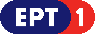 	Πρόγραμμα ΕΡΤ2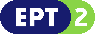 	Πρόγραμμα ΕΡΤ3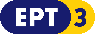 Πρόγραμμα ΕΡΤ Sports